USA SWIMMING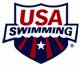 TRANSFER REQUEST CURRENT REGISTRATION INFORMATION:  Last Name      	 First Name      	 Middle Name      	Address      	City      	 State      	 Zip      	 -      	Home Phone       	USA Swimming ID Number:      	Date of Birth    /    /     	Sex    		Age    		Preferred Name       		MO /  / YR	M/F 	Billy, , , LizPrevious Club:  LSC Code:   		Club Code:      		Club Name:       	Last date of competition representing this club:      	Name of meet       	 City      	 State    	New Club:  LSC Code:   		Club Code:      		Club Name:       	This will confirm that the above information is correct. I understand that the above athlete will remain Unattached for 120 consecutive days from the date of last open sanctioned competition in accordance with USA Swimming Rules and Regulations 203.3.Signature of Athlete, Parent or Guardian	DateEach LSC may charge a transfer processing fee.   LSC Transfer Fee:  $10.00The Registrar of the LSC into which the athlete is transferring will notify the old club that this transfer has occurred.  The old club has the responsibility to notify the LSC Registrar within sixty (60) days if the club has obtained a court judgment in accordance with USA Swimming Rules and Regulation 203.6.  If there is a court judgment, the swimmer will be Unattached until such time as the judgment has been satisfied. 